Установка стенда «Я люблю «Васильевку»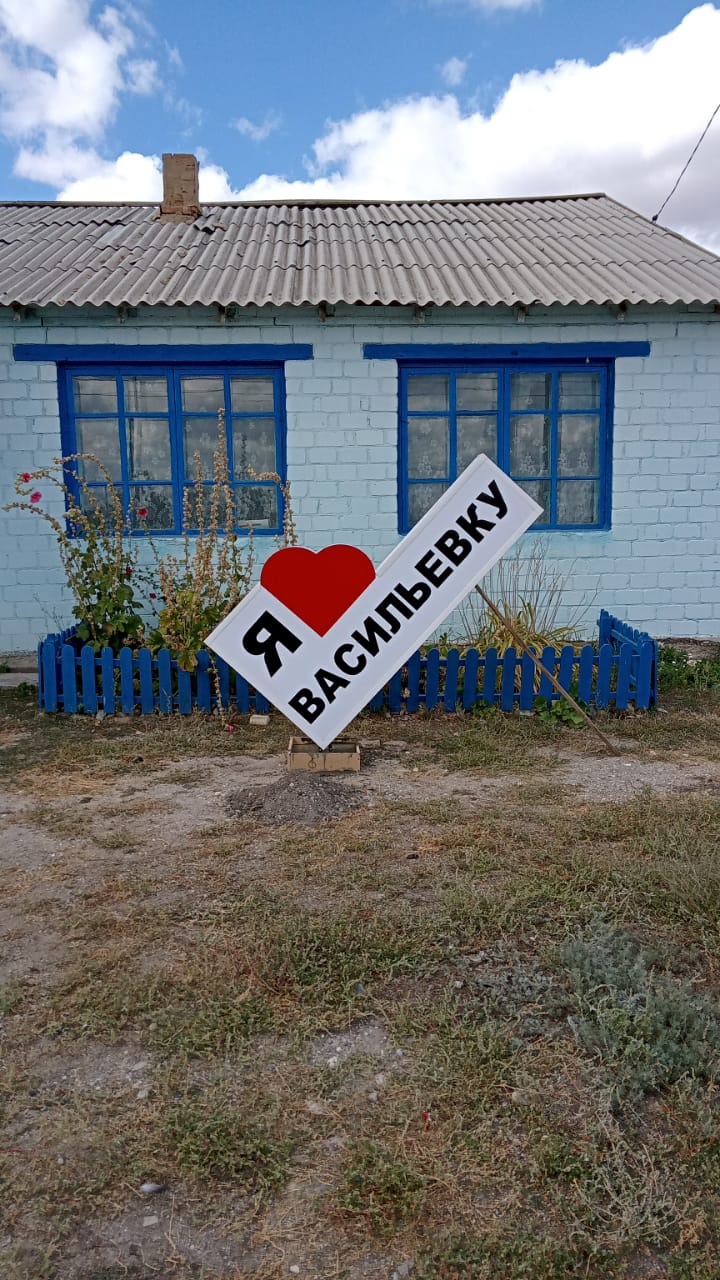 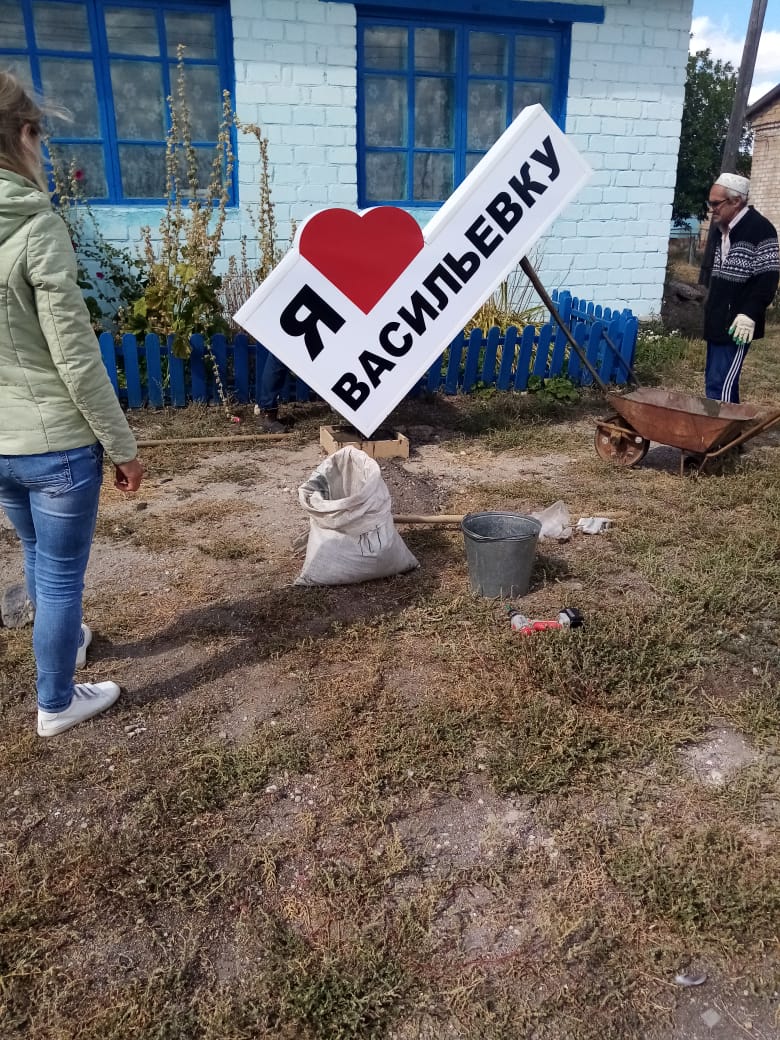 